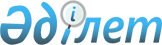 Қарқаралы ауданында 2017 жылға арналған салық салу объектісінің бірлігіне тіркелген салық ставкаларының мөлшерлерін белгілеу туралыҚарағанды облысы Қарқаралы ауданының мәслихатының 2016 жылғы 22 желтоқсандағы Х сессиясының № VI-10/79 шешімі. Қарағанды облысының Әділет департаментінде 2017 жылғы 16 қаңтарда № 4112 болып тіркелді      Қазақстан Республикасының 2001 жылғы 23 қаңтардағы "Қазақстан Республикасындағы жергілікті мемлекеттік басқару және өзін-өзі басқару туралы" Заңына, Қазақстан Республикасының 2008 жылғы 10 желтоқсандағы "Салық және бюджетке төленетін басқа да міндетті төлемдер туралы (Салық кодексі)" Кодексіне сәйкес, аудандық маслихат ШЕШІМ ЕТТІ:

      1. Қарқаралы ауданында 2017 жылға арналған салық салу объектісінің бірлігіне тіркелген салық ставкаларының мөлшерлері, осы шешімге қосымшаға сәйкес белгіленсін.

      2. Осы шешім оның алғаш ресми жарияланған күннен кейін күнтізбелік он күн өткен соң қолданысқа енгізіледі.

 Қарқаралы ауданында 2017 жылға арналған салық салу объектiсiнiң бiрлiгiне тiркелген салық ставкаларының мөлшерлерi
					© 2012. Қазақстан Республикасы Әділет министрлігінің «Қазақстан Республикасының Заңнама және құқықтық ақпарат институты» ШЖҚ РМК
				
      Сессия төрағасы

М. Мубараков

      Аудандық мәслихат хатшысы

С. Нүркенов
Аудандық мәслихаттың
2016 жылдың 22 желтоқсанындағы
№ ҮІ-10/79 шешіміне қосымшаСалық салу объектiсiнiң атауы 

Айына тiркелген салық ставкаларының мөлшерлерi (айлық есептiк көрсеткiштер)

1.

Бiр ойыншымен ойын өткiзуге арналған, ұтыссыз ойын автоматы

5

2.

Бiреуден артық ойыншылардың қатысуымен ойын өткiзуге арналған ұтыссыз ойын автоматы

7

3.

Ойын өткiзу үшiн пайдаланылатын дербес компьютер

4

4.

Ойын жолы

7

5.

Карт

5

6.

Бильярд үстелі

3

